Band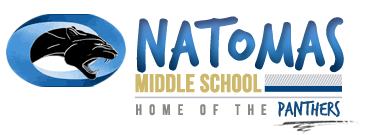 Music Directors – Mr. Galindo/Mrs. DeemsRoom – G-133Email: jgalindo@natomas.k12.ca.us	mdeems@natomas.k12.ca.us             	We would like to welcome you to a brand new year with many exciting music making opportunities!  With a newly expanded music program here at NMS, we are now offing more band classes (including an after-school jazz band) allowing a greater number of students the ability to participate.  These are exciting times and we’re looking forward to seeing the program grow!BenefitsParticipation in music has many benefits including:self-expression		4. Listening skills			7. Sense of responsibilityself-esteem			5. Memory skills			8 concept of teamworkconcentration			6. Problem solving ability		9. Poise & self-confidenceHow the Parents Fit InKeep in mind that your interest, support, and encouragement are key elements needed for the success of your child.  Help your child succeed in music by:providing a quiet place to practicehelping your child to schedule a consistent time for practiceencouraging your child to play for family an friends making sure your child’s instrument is always in good playing conditionlistening to your child practice and acknowledging improvementtaking time to attend and enjoy any recitals/concertsInstrument and EquipmentBelow is a list of local instrument dealers that provide a great rent-to-own program along with maintenance included.a limited number of instruments are available through the schoolKline Music				2200 Sutterville Rd.				456-8742Tim’s Band Instrument Service	2812 Marconi Ave.				925-9160Equipment:Additional items for student success include:folding music stand – students will need to use this while practicing at home and do not need to bring this to school (we have music stands in the band room)Method Book: Beginning Band – Standard of Excellence, book 1 (red)Intermediate Band – Standard of Excellence, book 2 (blue)pencilClarinets and saxophones:One box of reeds (size 2 ½ for beginners, size 3 or 3 ½ for Int./Adv.) Cork grease (included with instrument rental)Cleaning swab (included with instrument rental)Brass instruments:valve oil (for trumpets and baritones) or slide oil (for trombones)small spray bottle (for trombones only), please purchase this at the music storetuning slide greasePercussionVic Firth – Dave Weckl Signature Drumsticks (with wood tip)Snare drum and /or practice padIMPORTANT:  No matter how excited your child is about their new instrument, PLEASE make sure they do NOT remove the instrument from the case and attempt to put it together on their own until the instruction as been given in class.  There is very important information the students will receive in class that will prevent damage to the instruments that may occur if they attempt to put the instrument together on their own.Assignments:Every Monday I will post the assignment for the week.  Students will copy it into their agenda notebook.  We spend class time going over concepts taught.  Practicing the assignment for the week IS  the homework.  30-minutes every day is a suggested minimum.  Every Friday we will have a performance test as an opportunity for showing off your skills.  Missed tests: Tests can be made up at lunch, or after school.  It is the student’s responsibility to make up tests.Grading Scale:  A =  90-100%  B = 80–89%  C = 70–79% D = 69–60%  F = below 59%Grading & Assignments		30% Daily Performance (5 points per day based on quality of performance during class)		10% Weekly Performance Tests (every Friday)		30%  Written Tests/Reflections/Assignments		20% Concert Performances (based on attendance and quality of performance)Music ProgramImportant DatesParent Information Night for Band & Orchestra:Monday, August 29th at 6:00pm in the Music RoomKline Music Instrument Rental and Supplies Night:Tuesday August 30th at 6:00pm in the MPRWinter Concerts:Wednesday, December 14th:	 6:00pm: Orchestras & ChoirThursday, December 15th: 	6:00pm Beginning Band					6:45pm Intermediate Band					7:00pm Advanced Band					7:30pm Jazz BandSpring ConcertsTuesday, May 16th: 	6:00pm: Orchestra and Choir	Thursday, May 18th:	6:00pm Beginning Band				6:45pm Intermediate Band				7:00pm Advanced Band				7:30pm Jazz Band* All concerts and performances are held at Natomas Middle School.  Performances are required and part of the performing arts grade.